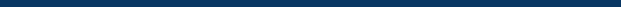 Profile	A hard working, determined, discipline and professional about tasks and projects that given to me. To finish a task excellently and on time has been my main priorty. Knowing and understanding the tasks or consumer needs is something inseparable in my life. I am also a critical person, by giving some inputs related to tasks and projects. I can collaborate in team well and easy to get along new people and make friends. Giving some inputs and discussing things in team that related to the tasks and is the key to the success of the tasks..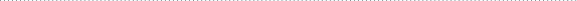 Skills	 ● Excellent skilled at VB.Net	 ● Highly skilled at PHP	 ● Excellent skilled at HTML, HTML5, CSS, CSS3, Jquery, Bootstrap, Ajax	 ● Good understanding of OOP	 ● Good understanding of PHP framework, such as CodeIgniter 	 ● Advanced ability of using MySql	 ● Good ability of using SQL Server	 ● Strong ability to analyze IT related projects	 ● Excellent skilled at MS. Office	 ● Good ability of Hardware, Software and Network troubleshooting	 ● Excellent skilled at English, both oral and writing	 ● Good ability of making daily and monthly reportExperiences	RL – Soft 	April 2014 - April 2015	Dekstop and Web Developer	Creating some dekstop applications for one of Aluminium extrusions factory in Medan, North Sumatra. In the progress of creating the applications, we discuss the workflow of the area of the factory with the owner of the factory and do some training in field after finalizing the applications. I also make some websites for some companies in Medan, discussing the workflow of the projects and features that need for the websites. 	Forward English and Computer Course	2012-2015	Computer Teacher	Teaching Ms. Office products, such as Ms. Word, Ms. Excel, Ms. Powerpoint and Ms. Access to Forward English and Computer Course’ students. And also giving exams and evaluating the exams and giving the exam score to the owner.Educations	Institute Trade and Business	2010-2014	Information Technology	Cum Laude	SMA Negeri 1 Perbaungan 	2007-2010	IPA 	SMP Negeri 1 Perbaungan 	2004-2007	IPA 	SD Methodist Perbaungan 	1998-2004	IPA Achievements	Physics Competition in sub-district level	2005	Physics Competition in regency level	2006	English Competition in regency level	2007References	Available on request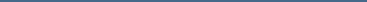 RAJBIR SINGHIT PROGRAMMERJl. Serdang No. 7 HPerbaungan, Serdang Bedagai, North Sumatra+6283197607217 – Mobile(061)7990157 - PhoneRaj.galaxy82@gmail.com